Publicado en CDMX el 05/06/2020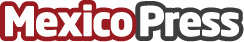 VCAGE lanza su primera producción musical y llega a México para dar a conocer su primer sencilloVCAGE es un artista en toda la extensión de la palabra, un alma libre, un hombre amante de la música, la composición, pianista, percusionista, guitarrista y además cantanteDatos de contacto:Andrea Peña Quiroz5534887118Nota de prensa publicada en: https://www.mexicopress.com.mx/vcage-lanza-su-primera-produccion-musical-y Categorías: Música Sociedad Entretenimiento Ciudad de México http://www.mexicopress.com.mx